2023 Stationery List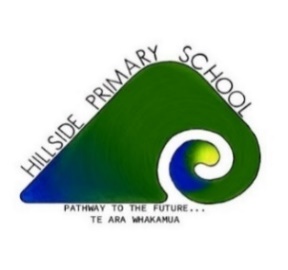              Room 3Please ensure that your child has all their stationery for the first day of the school year,            1st February 2023. Please ensure all stationery is named. It is very important that you purchase the correct books as listed below as these books meet the requirements of the classroom.You will find this list on our school app – Skool Loop and on the hillside school website.If you have any questions please contact your child’s classroom teacher.Year NE – 1Year 2-3 Year 4 2xWriting Clever Kiwi Writing Exercise Book 14mmClever Kiwi Writing Exercise Book 12mmClever Kiwi Writing Exercise Book 9mm2xMathsClever Kiwi Fun Doing Maths Exercise Book 1Clever Kiwi Fun Doing Maths Exercise Book 1Clever Kiwi Fun Doing Maths Exercise Book 11xHandwritingJWBJWBJWB4xInquiry Poetry ReadingSpare Clever Kiwi Activities Book BlankClever Kiwi Activities Book BlankClever Kiwi Activities Book Blank2x Clear File Clear FileClear File6x PencilsPencilsPencils1xPencil SharpenerPencil SharpenerPencil Sharpener1xRubber Rubber Rubber 1x RulerRulerRuler4x Glue sticksGlue sticksGlue sticks1xPacket of Jovie Crayons or Colouring Pencils and felts (felts optional)Packet of Jovie Crayons or Colouring Pencils and felts (felts optional)Packet of Jovie Crayons or Colouring Pencils and felts (felts optional)1x Pencil Case Pencil Case Pencil Case 1xRed, Blue, Black Pen Red, Blue, Black Pen Red, Blue, Black Pen 1x A3 Blank Art Portfolio A3 Blank Art Portfolio A3 Blank Art Portfolio 1x Kluwell Junior Level My Home Reading Book YellowKluwell Junior Level My Home Reading Book YellowKluwell Junior Level My Home Reading Book Yellow